Engenharia Agronômica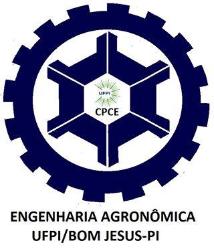 O curso de Engenharia Agronômica oferece um leque de possibilidades para a atuação na profissão do Engenheiro Agrônomo.Este profissional pode, por exemplo:Atuar em todas as etapas do processo de produção agrícola, desde o planejamento até o processamento e a comercialização de produtos de origem animal e vegetal, respeitando o manejo e uso sustentável dos recursos naturais;Ser o responsável pelo ensino, pesquisa, transferência de tecnologia e gerenciamento de atividades nas áreas de biotecnologia, agroindústria, engenharia de biossistemas e economia agrícola;Desempenhar cargos, funções e comissões em entidades estatais, de economia mista e privada;Fazer o planejamento ou projeto, em geral, de regiões, zonas, cidades, obras, estruturas, transportes, explorações de recursos naturais e desenvolvimento da produção industrial e agropecuária;Realizar estudos, projetos, análises, avaliações, vistorias, perícias, pareceres e divulgações técnicas;Fiscalizar obras e serviços técnicos.Após a conclusão do Curso de Agronomia, o profissional deverá estar apto a realizar, nas áreas de competência de Engenheiro Agrônomo a: Agrometeorologia;Alimentos;Beneficiamento e conservação dos produtos animais e vegetais;Biometria de parques e jardins;Defesa fitossanitária;Ecologia;Economia rural e crédito rural;Engenharia rural, construções para fins rurais e suas instalações complementares;Fitotecnia e zootecnia;Irrigação e drenagem para fins agrícola;Manejo das culturas e utilização adequada do solo;Mecanização na agricultura e implementos agrícolas;Melhoramento animal e vegetal;Microbiologia agrícola;Nutrição animal, agrostologia, bromatologia e rações;Pedologia;Química agrícola (fertilizantes e corretivos);Recursos naturais renováveis;Tecnologia e transformação (açúcar, amidos, óleos, lacticínios, vinhos e destilados).Perfil do Profissional	O Engenheiro Agrônomo graduado pelo UFPI/ CPCE será um profissional capaz de gerar e aplicar conhecimentos científicos e técnicas agronômicas, adequados há uma agricultura racional. Empregando seus conhecimentos à produção vegetal (ANIMAL), com uma sólida formação, capaz de desenvolver uma consciência social, econômica, cultural e crítica das atividades pertinentes ao seu campo profissional, orientando a comunidade onde estiver inserido e contribuindo para a melhoria da qualidade de vida do homem.	O perfil esperado para o bacharel em Engenharia Agronômica do UFPI/ CPCE deverá englobar formação, competência e habilidades, tais como as descritas a seguir:Capacidade de ajustar-se, competentemente, às novas demandas geradas pelo processo científico e tecnológico e às exigências conjunturais em permanente mutação e evolução;Capacidade de aplicar técnicas básicas, bem como novas tecnologias;Capacidade de identificar as potencialidades, oportunidades e soluções que os produtores não conseguem ver;Capacidade de respeitar os conhecimentos e ouvir os problemas que lhe apresentam os agricultores;Capacidade de ser um questionador, crítico das diversas realidades do campo e não um legitimador ou perpetuador das mesmas;Competência para desempenhar com eficiência a diversos produtores de distintas disponibilidades de recursos, níveis tecnológicos, que eles realmente possuam ou possam adquirir;Formação da visão crítica, aliada à capacidade de reavaliar o seu potencial de desempenho e buscar o constante aprimoramento profissional;Formação de espírito empreendedor e senso econômico-financeiro;Formação ética;Formação generalista, com sólidos conhecimentos nas áreas de formação básica, geral e profissional;Habilidade para promover uma agricultura sem agredir a natureza;Realismo no sentido de saber solucionar os problemas dos agricultores “tais como eles são” e com base nos recursos, que eles realmente possuam ou possam adquirir.Contextualização da profissão na região:O Engenheiro Agrônomo formado na UFPI/ CPCE possui extrema importância para região do MAPITOBA, grande produtora de grãos. A produção de grãos, na região é intensa e tende a aumentar nos próximos anos. Além disso, está iniciando projetos de plantio comercial de espécies frutíferas, olerícolas e florestais, bem como o manejo integrado de lavoura, pecuária e floresta. Portanto, existe uma demanda por profissionais da área agrícola com grande capacitação técnica para exercer as atividades supracitadas. Assim, os formandos do curso de Bacharelado em Engenharia Agronômica terão várias oportunidades de trabalho, seja no campo ou na pesquisa, visto que o UFPI/ CPCE possui dois cursos de pós-graduação voltados para a área agronômica.O curso no Campus Profª Cinobelina Elvas:O curso de Engenharia Agronômica foi implantado no Campus Universitário Profa Cinobelina Elvas (CPCE) através da execução do projeto de expansão de educação superior da UFPI, com início das atividades acadêmicas em novembro de 2006. A integralização curricular é realizada em cinco anos. Para dispor de excelência no processo ensino-aprendizagem o curso possui uma estrutura interna composta por laboratórios didáticos e de pesquisas e duas fazenda-escola. Os alunos egressos do curso de Engenharia Agronômica do CPCE são constantemente absorvidos pelo mercado de trabalho e por programas de pós-graduação stricto senso in loco e no país. A inserção profissional no mercado de trabalho é motivada por parcerias sólidas estabelecidas com a iniciativa privada, configurada pela colaboração entre empresas agrícolas de renome no cenário nacional e internacional e o curso de Engenharia Agronômica do UFPI/ CPCE. Os principais produtos da agricultura regional são a produção de grãos, com ênfase para as culturas da soja, milho e algodão, a fruticultura irrigada voltada para o mercado nacional e internacional.Para os egressos que optam pela formação continuada, em nível de mestrado, o Campus disponibiliza bianualmente vagas para ingresso nos Programas de Pós-Graduação em Agronomia-Fitotecnia e em Solos e Nutrição de Plantas no próprio UFPI/ CPCE. De forma geral, os Mestres em Agronomia formados no UFPI/ CPCE têm ingressado em cursos de doutoramento em programas de pós-graduação de renome nacional e internacional no país, caracterizando a qualidade dos recursos humanos formados do UFPI/ CPCE.Coordenação do CursoCoordenador: Prof. Dr. João Carlos MedeirosSubcoordenador: Prof. Dr. Ronny sobreira BarbosaEmail: agronomia_bj@ufpi.edu.brTelefone: (89) 3562-2109